WISHING YOU WELL COUNSELING CENTER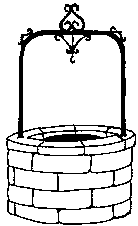 21731 TIMBERLAKE ROADLYNCHBURG, VIRGINIA 24502434-455-5033/FAX 434-455-5034Authorization for Use and Disclosure of Protected Health InformationNAME OF INDIVIDUAL SERVED:______________________________________________________________________________________DOB:______________________________________SSN:_____________________________________________________________________NAME OF   ❑ PARENT  ❑  GUARDIAN: _________________________________________________________________________________I hereby authorize and request:____________________________________________, LPC, 21731 Timberlake Road, Lynchburg, VA  24502 and__________________________________________                   __________________________________Name of person/Designee						Title/Relationship		_____________________________________________________________________________________Street Address/PO Box				City			State			Zip Code___________________________________________________       _______________________________Telephone	#									Fax #To: ❑ DISCLOSE   ❑  EXCHANGE  the following specified health information from my medical, psychiatric, or educational records or those of my ward.  I understand that this information will be used for the following: (Check all that apply) ❑ Evaluation/Treatment  ❑ Legal Purposes  ❑ Case Management/Coordination of Services  ❑ Referral   ❑ School/Work Performance  ❑ Other: __________________________________________________________________________ This authorization covers information for the following date(s): _____________________________ -___________________________________	 	 	 	 	 	 	 	    	mm/dd/yyyy			 mm/dd/yyyy  	      	 			Specify the information to be disclosed:  ❑ Admission/Assessment   ❑ History and Physical Report  	 ❑Diagnosis   	  ❑ Discharge Summary   	 ❑HIV+/AIDS information  	   ❑Substance Use Information/Drug Screens  ❑Educational records   ❑Progress notes    		❑Lab Results   ❑Medication Information  		 ❑Psychiatric Evaluations  ❑Psychological Testing/Reports 	❑ Other: __________________________________________________________________________________As the person signing the Authorization form, I understand that I am giving my permission to ______________________________ to disclose, use, or exchange confidential health care records (protected health Information) for me, or the individual named above.  And, I understand that:  Information disclosed may include documents placed in the record after the signature/effective date, but prior to expiration date or revocation. I may refuse to sign this form and, that treatment or payment will not be conditioned upon my willingness to sign this form, and I affirm that I have not been coerced or forced to sign this form. The original, or a copy of this Authorization, and a notation concerning the persons or agencies to which disclosure were made shall be included with my original records, and that paper and electronic copies may be used to facilitate use or disclosure of the information. Information disclosed may be subject to redisclosure by the recipient and may no longer be protected by state or federal law. I have the right to revoke this Authorization at any time, but not retroactive to information already disclosed in accordance with this Authorization.                  My revocation is not effective until delivered in writing to the person who is in possession of my records.   This Authorization is automatically revoked upon termination of services or two years from the effective date of the Authorization, whichever comes first, if the named individual is a minor, and a parent or guardian signs this form, this Authorization will become invalid when the individual reaches the age of 18 years unless signed by the minor named above.  NOTE: The information approved for disclosure by this Authorization may be protected by Federal Regulations (42 CFR Part 2) which prohibit a recipient from making any further disclosure of alcohol or substance abuse treatment information unless expressly permitted by written authorization of the person to whom it pertains or otherwise permitted by 42 CFR Part 2.  These Federal Regulations also restrict any use of the information to criminally investigate or prosecute any alcohol or drug abuse patient.  Effective Date of this Authorization ____________________________  Expiration Date of this Authorization:_______________________________________________________Signature of Individual Served: _______________________________________________	  Date:  ______________________________________  Signature of ❑ Parent  ❑  Guardian: _________________________________________	  Date:  ______________________________________Signature of Witness: _____________________________________________________	  Date:  ______________________________________Authorization revoked by (PRINT NAME): ___________________________________     Relationship: ________________________________Signature of Person Revoking Authorization: __________________________________     Date: _______________________________________